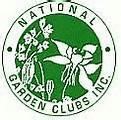 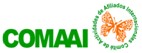 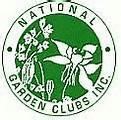 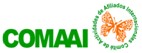 National Garden Clubs, Inc.                      Form 19                             REGISTRO DE NUEVO INSTRUCTOR DE ESCUELA DE EXPOSICIÓN DE FLORESEnviar por email el formulario de Registro e Información Requerida (abajo) al Director de Escuela de Exposiciones de Flores del País para las firmas necesarias.Al recibirlo de vuelta, enviar por email al Director NGC AI de Instructores y al Director NGC AI EEF.NIC:______ NOMBRE:	FECHA: 	DIRECCIÓN: 	Calle	Ciudad			                               País	Teléfono:			E-MAIL: 			NOMBRE DEL CLUB DE JARDINERÍA AFILIADO INTERNACIONAL DEL SOLICITANTE, Y  LUGAR.Nombre del Club	                                Ciudad	                         País	Indique los temas que el solicitante está calificado para impartir.	(Marque solamente uno)Horticultura	Diseño	Procedimiento  	El Solicitante debe poseer un Certificado de Juez Acreditado NGC.  Fecha Certificado de Juez: 	Solicitante debe tener dos  certificados de renovación en Simposios. Fecha Certificado más reciente:  	Este solicitante es recomendado al Comité EEF por:NOMBRE DE LA FEDERACIÓN DEL PAÍS: 	PRESIDENTE DE LA FEDERACIÓN: 	Aclaración 	FirmaDIRECTOR DE EEF DEL PAÍS:  	Aclaración                        	Firma	Fecha Aprobación NGC: 	*INFORMACIÓN REQUERIDA	Firma Director Instructoras NGC EEF AIEducación completa, Universidad y título si lo hay.Experiencia en enseñar y disertar. Demonstrar experiencia presentando programas y talleres (10 mínimo) así como entrenamiento adicional en los temas elegidos para la solicitud.Lista de exposiciones juzgadas, Cintas ganadas, exhibiciones presentadas dentro de los tres últimos años. Cuatro cartas de recomendación de habilidad para enseñar, personalidad y compromiso de personas ajenas al personal EEF. Las cartas se envían directamente al Director de Instructores NGC, no a través del solicitante.Información adicional relacionado al tema y experiencia.									                                                SW/PN/HG Febrero 2024